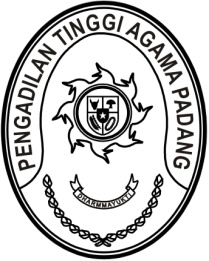 S  U  R  A  T      T  U  G  A  SNomor : W3-A/      /HM.00/3/2022Menimbang 	: 	bahwa Direktorat Jenderal Badan Peradilan Agama Mahkamah Agung RI mengadakan Rapat Koordinasi dengan Ketua Kamar Agama dan Mahkamah Syar’iyah Aceh/ Pengadilan Tinggi Agama se-Indonesia dalam rangka Sosialisasi Penyusunan SKP di Lingkungan Peradilan Agama  yang diikuti oleh Sekretaris Pengadilan Tingkat Banding seluruh Indonesia;Dasar 	: 	Surat Sekretaris Direktur Jenderal Direktorat Jenderal Badan Peradilan Agama Mahkamah Agung RI nomor 1283/DjA/HM.00/3/2022 tanggal 4 Maret 2022 hal Rapat Koordinasi dalam Rangka Penyusunan SKP Tahun 2022;MEMBERI TUGASKepada 	: 	Nama	: H. Idris Latif, S.H., M.H.		NIP	:	196404101993031002		Pangkat/Gol. Ru	:	Pembina Utama Muda (IV/c)		Jabatan	:	Sekretaris		Unit Kerja	: Pengadilan Tinggi Agama PadangUntuk	:Pertama	:	mengikuti Rapat Koordinasi dengan Ketua Kamar Agama dan Mahkamah Syar’iyah Aceh/ Pengadilan Tinggi Agama se-Indonesia pada tanggal 13 s.d. 16 Maret 2022 di Harris Hotel, Jalan Bangka No.8-18, Gubeng, Surabaya;Kedua	:	Biaya paket meeting pada kegiatan ini dibebankan pada DIPA Direktorat Jenderal Badan Peradilan Agama, sedangkan untuk biaya harian dan transportasi dibebankan pada DIPA Pengadilan Tinggi Agama Padang. 9 Maret 2022Ketua,Zein Ahsan